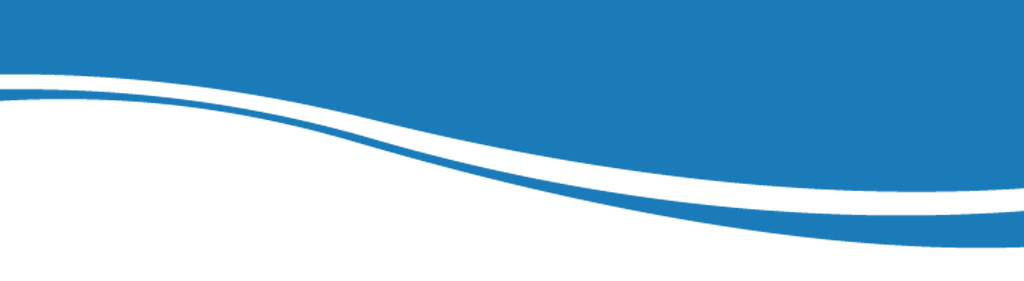 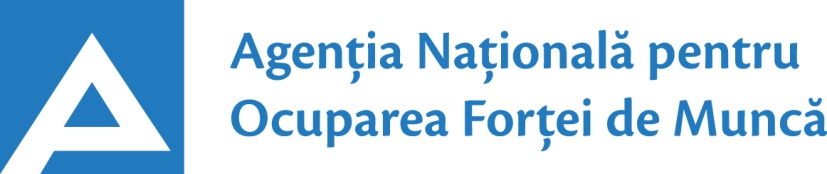 21.03.202424.01.2017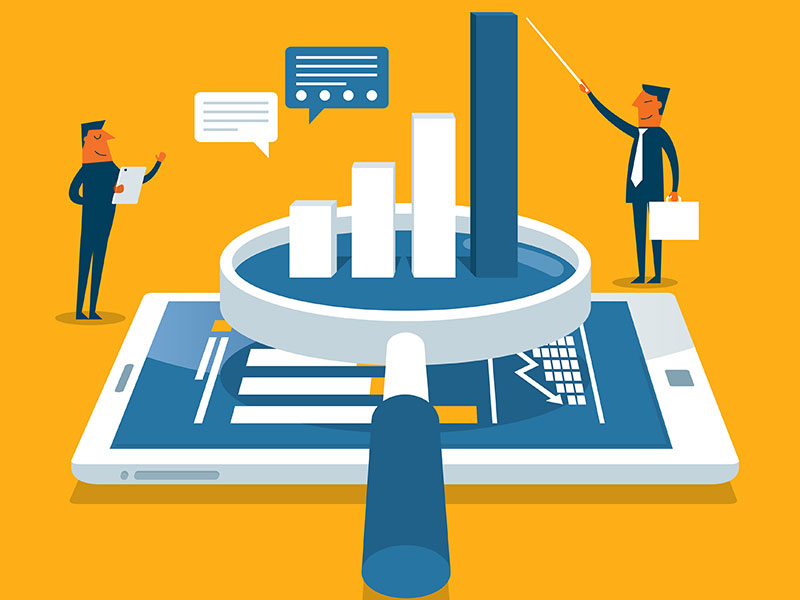  Observatorul pieței munciiConform  bazei de date a Agenției Naționale pentru Ocuparea Forței de Muncă la data de 20.03.2024 erau în evidență 9100 locuri de muncă vacante. În aspect teritorial, numărul locurilor de muncă vacante, disponibile în fiecare subdiviziune teritorială de ocupare a forței de muncă, constituie: Pentru persoanele cu nivel de instruire superior și postsecundar sunt disponibile2769 locuri de muncă vacante, constituind cca 30% din numărul total de locuri vacante. Pentru persoanele cu nivel de instruire profesional tehnic-secundar și pentru muncitori necalificați/muncitoare necalificate, Agenția Națională pentru Ocuparea Forței de Muncă oferă 6380 locuri de muncă, ce constituie 70% din numărul total de locuri de muncă vacante:Sunt oferite următoarele locuri de muncă pentru muncitori necalificați/muncitoare necalificate:Persoanele aflate în căutarea unui loc de muncă, se pot adresa la subdiviziunile teritoriale pentru ocuparea forței de muncă, unde pot primi informații privind locurile vacante. Prezentul buletin este elaborat în concordanță cu „Clasificatorul ocupațiilor din Republica Moldova (CORM 006-21)”, aprobat prin ordinul Ministerului Muncii,Protecției Sociale nr. 11 din 12.11.2021.STOFMLocuri vacanteSTOFMLocuri vacantemun. Chișinău4391Cahul81Bălți791Cauşeni75Ungheni604Leova71UTAG 395Nisporeni64Orhei 360Basarabeasca63Cimișlia 209Soroca57Hânceşti187Floreşti52Strășeni 166Ocnița52Fălești144Drochia46Râșcani140Taraclia46Ialoveni136Sângerei45Briceni 123Cantemir41Anenii Noi122Donduşeni40Criuleni118Șoldănești34Ștefan Vodă104Teleneşti24Edineț103Dubăsari19Călăraşi99Glodeni16Rezina82Domenii/grupe majore/ocupațiiLocuri vacanteTotalDin care:Tehnicieni/tehniciene, maiștri și alți specialiști asimilați/alte specialiste asimilate1098operator/operatoare introducere, validare si prelucrare date – 287operator/operatoare de interviu pentru sondaje sociologice – 212ofițer de legătură în domeniul ordinii publice și securității statului – 146operator/operatoare call center – 119inspector/inspectoare (diverse domenii) – 108ofițer de investigații – 47tehnician/tehniciană (diverse domenii) – 40ofițer de urmărire penală – 24magaziner/magazineră – 20maistru (diverse domenii) – 19funcționar/funcționară administrativ(ă) – 14operator/operatoare comunicații poștale – 14controlor/controloare în alte ramuri – 9laborant/laborantă (diverse domenii) – 9operator/operatoare ghișeu poștal – 7bucătar-șef/bucătăreasă-șefă – 6maistru mecanic – 5controlor/controloare în alte ramuri – 4agent/agentă (diverse domenii) – 4operator/operatoare de sunet – 4Specialiști/specialiste în diverse domenii de activitate572inginer/ingineră (diverse domenii) – 55supervizor – 54șef/șefă (diverse domenii)  – 40specialist/specialistă (diverse domenii) – 40manager (diverse ramuri) –  36manager în comerț/vânzări – 26cartograf/cartografă – 24operator/operatoare de interviu – 21grefier/grefieră – 19balerin/balerină – 17 consultant/consultantă specialist(ă) în domeniul sociologiei – 17manager (șef/șefă) în comerț – 16asistent/asistentă judiciar(ă) – 14cercetător/cercetătoare științific(ă) – 14inginer/ingineră în telecomunicații – 13telemarketolog – 12secretar/secretară (diverse domenii) – 8director/directoare (alte domenii) – 8solist/solistă balet – 7inginer/ingineră electrician(ă) – 7manager (șef/șefă) vânzări și relații cu clienții – 7manager de proiect – 7analist/analistă (diverse domenii) – 7redactor traducător/redactoare/traducătoare – 6inginer/ingineră mecanic(ă) – 6inginer/ingineră metrolog – 6 inginer/ingineră geodez – 6inginer/ingineră cadastral(ă) – 6 designer audio/video – 6jurisconsult/jurisconsultă – 6manager de oficiu – 5specialist/specialistăîn recrutare/resurse umane – 5traducător/traducătoare – 5designer floral – 4tehnolog/tehnologă-șef(ă) – 4specialist/specialistă securitatea și sănătateaîn muncă – 4agronom/agronomă – 4 administrator/administratoare (alte domenii) – 4inginer/ingineră amenajistă – 4merceolog/merceologă – 4specialist/specialistă marketing în reţea – 4consultant/consulltantă (diverse domenii) – 4expert/expertă (diverse domenii) – 4șef/șefă oficiu poștal – 3arhitect – 3Specialiști/specialiste în instituțiile publice335specialist/specialistă în instituțiile/autoritățile publice – 234consultant/consultantă în autoritățile publice – 46consilier/consilieră probațiune – 31specialist/specialistă în protecţia drepturilor copiilor – 14auditor/auditoare intern(ă) în autoritățile publice –7secretar al/secretară a consiliului raional – 3Specialiști/specialiste în sănătate și asistență socială307asistent/asistentă medical(ă) – 88medic specialist – 76asistent/asistentă parental(ă) profesionist(ă) – 19medic medicină de familie – 18asistent/asistenta socială-comunitară – 17medic medicină generală – 14farmacist/farmacistă – 13asistent/asistentă medical(ă) specializat(ă) – 12asistent/asistentă social(ă) – 10specialist/specialistă în asistență socială – 8asistent/asistentă medical(ă) comunitar(ă) – 6lucrător/lucrătoare socială – 5 masor/maseuza-terapeut – 5medic stomatolog generalist/specialist – 5felcer/felceră laborant(ă) – 5kinetoterapeut/kinetoterapeută – 3medic veterinar specialist/generalist – 3Specialiști/specialiste IT229analist/analistă testare în tehnologia informației – 59operator/operatoare centru de date - 50programator/programatoare-analist (ă) – 24programator/programatoare – 22administrator/administratoare baze de date - 21programator/programatoare de aplicaţii – 12consultant/consultantă integrare sisteme informaționale – 11operator/operatoare calculator și rețele – 11administrator/administratoare de sistem de tehnologie a informației – 10specialist/specialistă în tehnologia informației și comunicare – 5arhitect/arhitectă produse ale tehnologiei informației – 4Specialiști/specialiste în activități financiare și asigurări 127contabil/contabilă – 39agent/agentă de vânzări – 36consultant/consultantă vânzări – 14colector/colectoare creanțe – 12contabil/contabilă șef(ă) – 10economist/economistă – 9specialist/specialistă în domeniul bancar/nebancar–7Specialiști/specialiste în învățământ52psiholog/psihologă – 9profesor/profesoară în învățământul special – 9educator/educatoare în educația timpurie – 7pedagog/pedagogă social(ă) – 6profesor/profesoară învăţământ primar/gimnazial/liceal/postliceal – 6educator/educatoare în învățământul primar – 5conducător/conducătoare muzical(ă) – 4educator/educatoare în învățământul special – 3bibliotecar/bibliotecară – 3Alte ocupații49Industria ușoară1170cusător/cusătoreasăîn confecții/industria ușoară – 1116încheietor tricotaje – 26croitor/croitoreasă materiale în confecții – 11termofinisor confecții – 9țesător/țesătoare – 8Lucrători/lucrătoare în domeniul serviciilor și comerțului1049casier/casieră (casieriță) – 177vânzător/vânzătoare produse alimentare/nealimentare – 147subofițer în domeniul ordinii publice și securității statului – 158subofițer în securitatea frontierei – 144trăgător/trăgătoare – 88vânzător/vânzătoare consultant(ă) – 53vânzător/vânzătoare la stațiile de alimentare cu combustibil – 52bufetier-bufetieră – 44inspector/inspectoare în domeniul ordinii publiceși securității – 32plutonier – 32agent/agentă de pază – 22servant – 20subofițer de investigații – 20frizer/frizeriță – 20poștaș/poștăriță  – 14recepționer/recepționeră – 11agent/agentă în penitenciar – 5brancardier/brancardieră – 5manichiuristă/pedichiuristă – 5Muncitori calificați/ muncitoare calificate și lucrători/lucrătoare din domeniul artizanal729legător/legătoare filoane, cabluri și conductori – 98montator/montatoare subansamble în industria construcțiilor de automobile – 98confecționer/confecționeră cablaje auto – 62electrogazosudor/electrogazosudoriță – 42electromontor/lăcătuș-electromontor – 36strungar/strungăriță – 34electrician/electriciană – 31sudor/sudoriță – 26electromecanic ascensoare – 22lăcătuș-reparator instalații tehnologice – 18electrician-montator – 17montator/montatoare (diverse domenii) – 17electromontor rețele de contact transport feroviar – 17reglor/regloare – 16finisor/finisoare de sticlă – 15modelator/preparator/modelatoare/preparatoare aluat – 14lăcătuș-montator în construcția și montarea structurilor metalice – 14măcelar/măcelăreasă – 13lăcătuș-electrician – 12lăcătuș-mecanic în construcția și montarea structurilor metalice – 11șlefuitor/șlefuitoare – 11lăcătuș instalator tehnică sanitară – 10lăcătuș-montator mașini electrice rotative – 9finisor/finisoare terasamente – 9lăcătuș-reparator (diverse domenii) – 7lăcătuș structuri metalice – 7turnător/turnătoare metale și aliaje – 7lăcătuș automatică, aparate de măsură și control  – 7electromecanic utilaj frigorific și comercial – 6fasonator/fasonatoare piese și construcții din beton armat – 6asfaltator – 5ciontolitor-translator carne – 5filator/filatoare – 4frezor/frezoare – 3stivuitor/stivuitoare – 2Transport și depozitare724conducător/conducătoare auto/autocamion – 444conductor/conductoare – 109conducător/conducătoare de troleibuz – 90lăcătuș auto – 27mecanic/mecanică auto – 15conducător/conducătoare încărcător – 10electromecanic auto – 9montator/montatoare cale ferată – 9electrician-electronist auto – 8motorist/motoristă – 3Operatori/operatoare și asamblori/asambloare de mașini și instalații474operator/operatoare la utilaje de cusutin industria confecțiilor – 98operator/operatoare la linii automateși semiautomate – 72operator/operatoare  (alte domenii) – 67asamblor/asambloare articole din mase plastice –60excavatorist/excavatoristă – 23mașinist/mașinistă (diverse domenii)  – 22operator/operatoare la linii de îmbuteliere – 20mașinist/mașinistă la mașinade tăiat/prelucrat piatră – 10extractor-puitor de semifabricate și articole gata în prepararea cimentului – 10operator/operatoare la mașina de urzit și impregnat – 10mașinist/mașinistă la mașini de preambalat și împachetat – 10asamblor/asambloare echipamente electrice și electronice – 10asamblor/asambloare jucării – 9operator/operatoare la mașini-uneltecu comandă numerică – 9asamblor/asambloare (diverse ramuri) – 8asamblor/asambloare cabluri electrice – 8asamblor-montator/asambloare montatoare mobilă – 6operator/operatoare la utilaje de tricotat – 6preparator/preparatoare halva – 6mașinist/mașinistă la autogreder – 5mașinist/mașinistă la ruloul compactor – 5Activități de cazare și alimentație publică264bucătar/bucătăreasă – 136cofetar/cofetară (cofetăreasă) – 58barman/barmaniță – 29brutar/brutăreasă – 19chelner/chelneriță – 17pizzer – 5Construcții140tencuitor/tencuitoare  – 33betonist/betonistă – 26fierar - betonist – 26muncitor-constructor/muncitoare-constructoare în lucrări de beton – 12zidar/zidăriță – 11tinichigiu/tinichigiță – 9pietrar-zidar/pietrăriță-zidăriță – 8tâmplar/tâmplăriță – 7constructor/constructoare structuri monolite – 5dulgher/dulgheriță – 3Agricultori/agricultoare și lucrători calificați/lucrătoare calificate în agricultură, silvicultură, acvacultură, piscicultură și pescuit126doborâtor/doborâtoare arboro – 42tractorist/tractoristă – 32crescător/crescătoare de păsări – 20mulgător/mulgătoare – 12viticultor/viticultoare – 11prelucrător/prelucrătoare vin și vin brut – 9Alte ocupații 225MeseriaLocuri vacanteTotalTotal1479Muncitor/muncitoare auxiliar(ă)444Îngrijitor/îngrijitoare încăperi 147Muncitor/muncitoare necalificat (ă) forestier (ă) 118Muncitor/muncitoare necalificat(ă) în agricultură114Hamal98Curier/curieră75Muncitor/muncitoare necalificat(ă) în întreținerea căii ferate59Măturător/măturătoare53Muncitor/muncitoare necalificat(ă) în industria prelucrătoare52Muncitor/muncitoare necalificat(ă) diverse domenii49Sortator/sortatoare manual (ă)30Spălător/spălătoare vase/veselă29Spălător/spălătoare vehicule29Expeditor/expeditoare25Bucătar/bucătăreasă auxiliar(ă)21Lucrător/lucrătoare pentru salubrizare spații verzi17Paznic/paznică16Ambalator/ambalatoare manual(ă)15Cititor/cititoare contoare 12Muncitor/muncitoare necalificat(ă) în cultura viței de vie12Îngrijitor/îngrijitoare grup sanitar10Îngrijitor/îngrijitoare animale9Muncitor/muncitoare necalificat(ă) la ambalarea produselor8Infirmier/infirmieră  	7Agățător7Muncitor/muncitoare necalificat(ă) în construcția drumurilor7Ajutor de bucătar/ajutoare de bucătăreasă7Manipulant/manipulantă mărfuri/bagaje5Lucrător/lucrătoare în bucătărie4